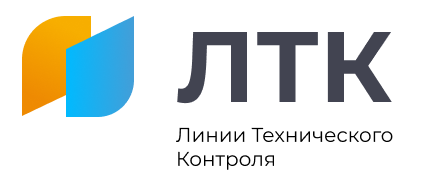 ООО «ЛТК»ПАСПОРТСтенд тормозной силовой ЛТК-М3500РПДФ.404161.001. ТУ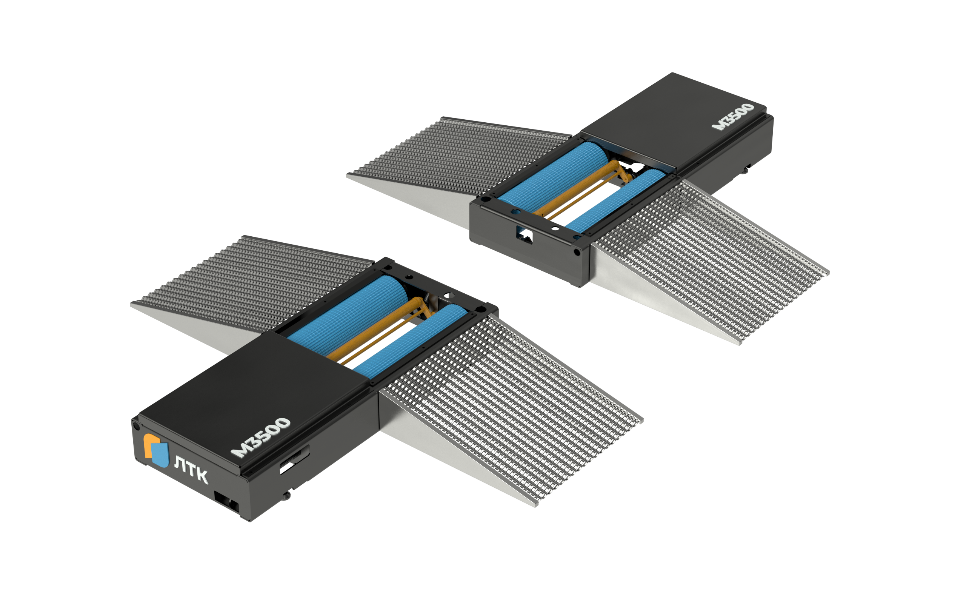 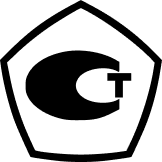 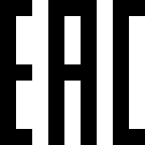 г. Санкт Петербург 2021 г.СЕРТИФИКАТ ОБ УТВЕРЖДЕНИИ ТИПАСОДЕРЖАНИЕ1 СВЕДЕНИЯ ОБ ИЗДЕЛИИ И ОСНОВНЫЕ ТЕХНИЧЕСКИЕ ДАННЫЕ1.1 НазначениеТормозные силовые стенды "ЛТК" серии М3500 предназначены для измерения параметров и оценки показателей эффективности рабочей и стояночной тормозной системы транспортных средств с максимальным тормозным усилием до 10 кН и с максимальной нагрузкой на ось до 3,5 т. Стенды позволяют осуществлять следующие измерения: ـ тормозной силы, приходящейся на колеса транспортного средства; ـ массы, приходящейся на ось транспортного средства; - усилия, прикладываемого к органам управления тормозными системами транспортного средства; - относительной разности тормозных сил одной оси транспортного средства;- овальности колес и неравномерности износа тормозных механизмов;- время срабатывания тормозной системы транспортного средства.Стенды могут эксплуатироваться на автотранспортных предприятиях, станциях технического обслуживания, автомобильных заводах, диагностических станциях, пунктах технического осмотра при проведении технического осмотра транспортных средств.Принцип действия стендов заключается в принудительном вращении с заданной скоростью колес одной (диагностируемой) оси транспортного средства, установленного неподвижно на опорных роликах стенда, с последующим измерением сил, возникающих на поверхности опорных роликов, при торможении колес с помощью тормозных систем транспортного средства.Измерения массы транспортного средства, приходящейся на ось, производится и фиксируется одновременно с измерениями тормозной силы колес с помощью встроенных тензорезисторных датчиков весоизмерительной системы. Усилие, создаваемое на органе управления транспортного средства, измеряется при помощи динамометра.Стенды соответствуют требованиям, ТР ТС 004/2011 "О безопасности низковольтного оборудования", ТР ТС 020/2011 "Электромагнитная совместимость технических средств", что подтверждается декларацией о соответствии ЕАЭС N RU Д-RU.НВ56.B.03773/20 от 07.05.2020 г. 1.2 Основные технические характеристикиОсновные технические характеристики приведены в таблице 1Таблица 12. КОМПЛЕКТНОСТЬКомплект поставки изделия соответствует таблице 2Таблица 23. ГАРАНТИИ ИЗГОТОВИТЕЛЯПредприятие-изготовитель гарантирует соответствие стенда тормозного силового «ЛТК-М3500» требованиям технических условий и конструкторской документации при соблюдении правил транспортировки, хранения и эксплуатации. Гарантийный срок эксплуатации - 12 месяцев со дня продажи стенда потребителю, но не более 15 месяцев со дня отгрузки изготовителем. Дата продажи и отгрузки определяется по товарно-транспортной накладной. ГАРАНТИЯ НЕ РАСПРОСТРАНЯЕТСЯ НА СЛЕДУЮЩИЕ СЛУЧАИ:   - механические повреждения и несогласованный ремонт; - нарушения правил эксплуатации,  - эксплуатация не в соответствии с назначением; - несоблюдение правил установки и использования; - осуществление пуско-наладочных работ не в соответствии с руководством по эксплуатации.В течение гарантийного срока изготовитель безвозмездно ремонтирует или заменяет изделие по предъявлению заполненного гарантийного талона. Ремонт изделий в течение послегарантийного срока осуществляется изготовителем с оплатой стоимости потребителем.4. УСТАНОВКА И ЭКСПЛУАТАЦИЯСтенд тормозной силовой «ЛТК-М3500» должен устанавливаться и эксплуатироваться согласно нормативным документам и допустимым режимам работы.5. СВИДЕТЕЛЬСТВО ОБ УПАКОВЫВАНИИСтенд тормозной силовой «ЛТК-М3500» №_____ упакован согласно требованиям, предусмотренным в действующей технической документации. комплектность соответствует таблице 2.Упаковал          _____________        __________________                                   подпись                         расшифровка___________________     число, месяц, год6. СВИДЕТЕЛЬСТВО О ПРИЕМКЕ И КОНСЕРВАЦИИСтенд тормозной силовой «ЛТК-М3500» №_____ изготовлен и принят в соответствии с обязательными требованиями государственных стандартов, действующей технической документации и признан годным для эксплуатации.Инженер по качеству      _____________              _________________                    МП            подпись                             расшифровкаДата приемки      «____»_________ 2021 г.Дата консервации «____»_______________2021 г.7. ЗАМЕТКИ ПО ЭКСПЛУАТАЦИИ И ХРАНЕНИЮТранспортирование стенда должно производиться в соответствии с требованиями ГОСТ 23170-78 для условий транспортирования "С" "Техническими условиями погрузки и крепления грузов" и "Общими специальными правилами перевозки грузов".Стенд до введения в эксплуатацию должен храниться в упаковке предприятия-изготовителя в отапливаемых хранилищах при температуре окружающего воздуха от +5 до +40°С и относительной влажности до 80% при температуре +25°С (условия хранения "Л" по ГОСТ 15150-69). В хранилищах не должно быть пыли, паров кислот и щелочей, агрессивных газов и других веществ, вызывающих коррозию металлов и повреждение изоляционных материалов.Стенд без упаковки должен храниться в отапливаемых хранилищах при температуре окружающего воздуха от +10 до +35°С и относительной влажности до 80% при температуре +25°С. 8. СВЕДЕНИЯ О РЕКЛАМАЦИЯХПри отказе в работе или неисправности стенда в период гарантийного срока потребителем в пятидневный срок должен быть составлен рекламационный акт.Акт должен быть подписан представителем незаинтересованной организации с указанием ее наименования, утверждён руководителем предприятия-потребителя и заверен печатью.В акте должно быть указано: модель изделия, дата выпуска, дата продажи и заводской номер. Акт должен содержать наиболее полные сведения о характеристике неисправности и моменте её возникновения, указывается наименование предприятия-потребителя, его адрес и номер контактного телефона.При несоблюдении указанного порядка составления акта, а также при нарушении пломбирования составных частей стенда, изготовитель рекламаций не принимает.Рекламации и заявки на послегарантийный ремонт следует направлять по адресу: 192019, г. Санкт-Петербург, шоссе Глухоозёрское, д. 1 корп. 6 лит. А пом. 5, тел: 8-800-551-28-36, 8-812-200-50-18, e-mail: service@ltk.su, https://ltk.su. 	ГАРАНТИЙНЫЙ ТАЛОНИзготовитель: ООО «ЛТК» Гарантийный талон на ремонт (замену) в течение гарантийного срока Изделие: Стенд тормозной силовой «ЛТК-М3500» №___________Изготовлен согласно РПДФ.404161.001. ТУ Дата выпуска __________ 2021 г. ---------------------------------------------------------------------------------------------------Приобретено____________________________________________        дата, подпись и штамп организации покупателяВведено в эксплуатацию __________________________________                                дата и подпись---------------------------------------------------------------------------------------------------Принято на гарантийное обслуживание сервисной службой ООО «ЛТК» Дата: _________________                        _______________________/_______________________/             м.п.         Подпись руководителя ремонтного предприятия_______________________/_______________________/             м.п.      Подпись и печать руководителя учреждения владельцаНаименованиеЗначение параметраПределы допускаемой погрешностиНачальная скорость торможения, имитируемая на стенде, км/ч, не менее4-Диапазон измерения тормозной силы (на каждом колесе), кНот 0 до 10±2%Диапазон измерения силы, создаваемой на органе управления тормозной системы, Нот 0 до 1000±5%Диапазон измерения массы (веса) оси, кгот 0 до 3500±2%Коэффициент сцепления с роликами сух./влажн.0,9 - 0,5-Установленная мощность оборудования, кВт, не более8-Питание от трехфазной сети переменного тока:- напряжение, В- частота, Гц38050±38 В±1 ГцВремя установления рабочего режима, мин, не более5-Время непрерывной работы стенда, ч, не менее8-Габаритные размеры (ДхШхВ), мм, не более:- роликовая платформа (левая, правая)1615х680х285±2 мм- силовой шкаф500х400х170-- планшетный компьютер247х167х20-Масса, кг, не более- роликовые платформы480-- силовой шкаф10-- планшетный компьютер2-Ширина колесной базы проверяемого транспортного средства, ммот 800 до 2200-Рабочий диапазон температур, °С0 ÷ +35-Средний срок службы стенда, лет, не менее8-НаименованиеОбозначениеКол-во, шт.ПримечаниеУстройство опорное 1Шкаф силовой1Планшетный компьютер1Калибровочный рычаг1Под заказПандус для въезда и съезда транспортного средства4По заказуКомплект принадлежностей и приспособлений 1Монтажный короб1Под заказПаспорт1Руководство по эксплуатации1Методика поверки1